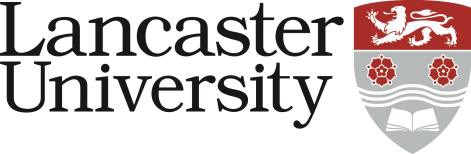 JOB DESCRIPTIONProfessor in Strategy and International Business, Digitalisation, or InnovationVacancy Ref: *Job Title: Professor in Strategy and International Business, Digitalisation, or Innovation.Responsible to: Head of Department.Department/Faculty:	Department of Entrepreneurship and Strategy/Lancaster University Management School (LUMS).ContactsInternal:	Academic colleagues and support staff in the Department, School and University.External:	Academic strategic management community, research funding bodies, professional bodies, private, non-profit and public sector organisations.Major Duties:To engage in high quality research and publish high quality research in the field of strategic management. This may include research on strategy process and organisational change, strategy implementation and capability development, corporate social responsibility, cognitive and psychological underpinnings of strategising, strategic leadership and decision-making, corporate strategy and transformation, mergers and acquisitions (M&A), business model innovation, global strategic management and internationalisation, open strategy and innovation, digitalisation, etc. To disseminate research to have real impact and influence on other researchers, public policy debates and the business community world-wide.To enrich and develop the research of other faculty in the Department and supervise or co-supervise PhD researchers. To provide research leadership by bidding for and raising external funds (public or private) for research and by leading research groups, centres or programmes.Work with other members of the Department, Faculty and/or University on major research projects.To contribute to building and sustaining a sense of community in the Department as well as a high quality work environment. To actively mentor and advise junior academic staff.To make a significant contribution to the research and teaching agenda of the Department and the Management School in the fields of Strategic Management, International Business and Innovation Management.To contribute to the Departmental and School’s Undergraduate and Postgraduate programmes and business engagement activities in the discipline of Strategic Management, International Business, Digitalisation, or Innovation Management by designing new modules and providing high quality teaching.To be willing to be active in major committees within the Department and the School.To undertake other academic duties, including Head of Department, as required by the Head of Department and Dean of the Faculty.